                                                                                                    ПроектКОТОВСКАЯ РАЙОННАЯ ДУМАВОЛГОГРАДСКОЙ ОБЛАСТИ___________________________________________________________Р Е Ш Е Н И Еот ________________ 2021 года 	№_____О внесении изменений в решение Котовской районной Думы Волгоградской области от 26 августа 2021 года № 47-РД «Об утверждении Положения о муниципальном земельном контроле в границах сельских поселений, входящих в состав Котовского муниципального района Волгоградской области»       В соответствии с Земельным кодексом Российской Федерации, Федеральным законом от 06.10.2003 № 131-ФЗ «Об общих принципах организации местного самоуправления в Российской Федерации», в целях реализации Федерального закона от 31.07.2020 № 248-ФЗ «О государственном контроле (надзоре) и муниципальном контроле в Российской Федерации» Котовская районная Дума решила:        1.    Внести в  решение Котовской районной Думы Волгоградской области от 26 августа 2021 года № 47-РД «Об утверждении Положения о муниципальном земельном контроле в границах сельских поселений, входящих в состав Котовского муниципального района Волгоградской области», следующие изменения:      1.1.  Изложить приложение № 5 к Положению о муниципальном земельном контроле в границах сельских поселений, входящих в состав Котовского муниципального района Волгоградской области, утвержденному вышеназванным Решением в редакции согласно приложению к настоящему Решению.  2. Настоящее решение вступает в силу со дня его официального обнародования.  Проект внесен главой Котовского                                               муниципального района «___» ________2021 г.		              ___________________ С.В. Чумаков                                                                                                                                Приложение  к решению Котовской                                                         районной Думы				от  ______________  2021 г. № ______Ключевые показатели муниципального контроля и их целевые значения, индикативные показателиИндикативные показателиколичество плановых контрольных мероприятий, проведенных за отчетный период;количество внеплановых контрольных мероприятий, проведенных за отчетный период;количество внеплановых контрольных мероприятий, проведенных на основании выявления соответствия объекта контроля параметрам, утвержденным индикаторами риска нарушения обязательных требований, или отклонения объекта контроля от таких параметров, за отчетный период;общее количество контрольных мероприятий с взаимодействием, проведенных за отчетный период;количество контрольных мероприятий с взаимодействием по каждому виду КНМ, проведенных за отчетный период;количество контрольных мероприятий, проведенных с использованием средств дистанционного взаимодействия, за отчетный период; 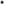 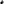 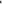 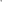 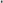 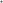 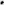 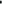 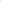 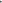 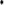 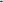 количество обязательных профилактических визитов, проведенных за отчетный период;количество предостережений о недопустимости нарушения обязательных требований, объявленных за отчетный период;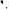 количество контрольных мероприятий, по результатам которых выявлены нарушения обязательных требований, за отчетный период;количество контрольных мероприятий, по итогам которых возбуждены дела об административных правонарушениях, за отчетный период; сумма административных штрафов, наложенных по результатам контрольных мероприятий, за отчетный период;количество направленных в органы прокуратуры заявлений о согласовании проведения контрольных мероприятий, за отчетный период;количество направленных в органы прокуратуры заявлений о согласовании проведения контрольных мероприятий, по которым органами прокуратуры отказано в согласовании, за отчетный период;общее количество учтенных объектов контроля на конец отчетного периода;количество учтенных объектов контроля, отнесенных к категориям риска, по каждой из категорий риска, на конец отчетного периода;количество учтенных контролируемых лиц на конец отчетного периода; 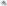 количество учтенных контролируемых лиц, в отношении которых проведены контрольные мероприятия, за отчетный период;общее количество жалоб, поданных контролируемыми лицами в досудебном порядке за отчетный период;количество жалоб, в отношении которых контрольным органом был нарушен срок рассмотрения, за отчетный период;количество жалоб, поданных контролируемыми лицами в досудебном порядке, по итогам рассмотрения которых принято решение о полной либо частичной отмене решения контрольного органа либо о признании действий (бездействий) должностных лиц контрольных органов недействительными, за отчетный период;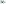 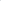 количество исковых заявлений об оспаривании решений, действий (бездействий) должностных лиц контрольных органов, направленных контролируемыми лицами в судебном порядке, за отчетный период;количество исковых заявлений об оспаривании решений, действий (бездействий) должностных лиц контрольных органов, направленных контролируемыми лицами в судебном порядке, по которым принято решение об удовлетворении заявленных требований, за отчетный период; количество контрольных мероприятий, проведенных с грубым нарушением требований к организации и осуществлению государственного контроля (надзора) и результаты которых были признаны недействительными и (или) отменены, за отчетный период.Пояснительная запискак решению Котовской районной ДумыО внесении изменений в решение Котовской районной Думы Волгоградской области от 26 августа 2021 года № 47-РД «Об утверждении Положения о муниципальном земельном контроле в границах сельских поселений, входящих в состав Котовского муниципального района Волгоградской области»         Проект решения Котовской районной Думы «О внесении изменений в решение Котовской районной Думы Волгоградской области от 26 августа 2021 года № 47-РД «Об утверждении Положения о муниципальном земельном контроле в границах сельских поселений, входящих в состав Котовского муниципального района Волгоградской области» подготовлен в соответствии с пунктом 2 части 1 статьи 30 Федерального закона от 31 июля 2020 г. №248-ФЗ «О государственном контроле (надзоре) и муниципальном контроле в Российской Федерации» (далее - Закон №248-ФЗ) в систему показателей результативности и эффективности деятельности контрольных (надзорных) органов входят индикативные показатели видов контроля, применяемые для мониторинга контрольной (надзорной) деятельности, ее анализа, выявления проблем, возникающих при ее осуществлении, и определения причин их возникновения, характеризующих соотношение между степенью устранения риска причинения вреда (ущерба) и объемом трудовых, материальных и финансовых ресурсов, а также уровень вмешательства в деятельность контролируемых лиц.           В целях выработки  ключевых решений для обеспечения реализации норм Закона №248-ФЗ, его дальнейшее совершенствования, а также обеспечения координации деятельности федеральных, региональных и муниципальных органов власти при организации и осуществлении государственного контроля (надзора), муниципального контроля, приказом Министерства экономического развития Российской федерации  от 22 марта 2021г № 130 создана Межведомственная рабочая группа по вопросам реализации норм Закона №248-ФЗ, в рамках работы которой подготовлен типовой перечень индикаторных показателей видов контроля.В связи с изложенным просим принять решение о внесении изменения в положение о муниципальном земельном контроле в границах сельских поселений, входящих в состав Котовского муниципального района Волгоградской области в части установления 23 индикативных показателей, предусмотренных типовым перечнем.Начальник отдела по агропромышленномукомплексу и имущественным отношениям			         Л.В. СвиридоваКлючевые показателиЦелевые значенияПроцент устраненных нарушений из числа выявленных нарушений земельного законодательства 60%Процент выполнения плана проведения плановых контрольных (надзорных) мероприятий на очередной календарный год100%Процент обоснованных жалоб на действия (бездействие) органа муниципального контроля и (или) его должностного лица при проведении контрольных (надзорных) мероприятий 0%Процент отмененных результатов контрольных (надзорных) мероприятий0%Процент результативных контрольных (надзорных) мероприятий, по которым не были приняты соответствующие меры административного воздействия15%Процент внесенных судебных решений 
о назначении административного наказания 
по материалам органа муниципального контроля 70%Процент отмененных в судебном порядке постановлений по делам об административных правонарушениях от общего количества вынесенных органом муниципального контроля постановлений0%